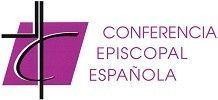 XLI JORNADAS NACIONALES DE DELEGADOS DE APOSTOLADO SEGLAR Y RESPONSABLES DE MOVIMIENTOS Y ASOCIACIONESTÍTULO: “HACIA UN RENOVADO PENTECOSTÉS”Madrid24 de octubre de 2020Comisión Episcopal para los Laicos, Familia y VidaSábado, 24 de octubre9´45 h	Recepción10´00 h Oración inicial y apertura de las JornadasMons. D. Carlos Escribano Subías. Obispo de Calahorra y La Calzada-Logroño y Presidente de la Comisión Episcopal para los Laicos, Familia y VidaD. Luis Manuel Romero Sánchez. Director del Secretariado de la Comisión Episcopal para los Laicos, Familia y Vida10´30 h Comunicación: ¿Cómo impulsar el espíritu del Congreso de Laicos en el momento actual?D. Carlos Luna Calvo. Director creativo estratégico. Miembro de laComisión de Contenidos del Congreso de Laicos10´45 h		Guía de Trabajo del Post-congreso: presentación y propuesta metodológica11´15 h	Diálogo12´00 h	Descanso12´15 h	Consejo Asesor de Laicos: objetivos, funciones y estructura 12´45 h	Diálogo13´30 h	Final de la Jornada 14´00 h	Comida (opcional)Nota: la fecha límite de inscripción es el 16 de octubre.